Tuesday 19.05.2020Fluent in Five1,008 – 854 =2,997 + 107 = 9 x 26 =540 = ___ x 92 x 12 x 9 =Times Table RockstarsSpend 10 minutes on TT Rockstars (ON SOUNDCHECK PLEASE!)Maths TaskWe are carrying on with our 9 time tables today, looking at the multiplication and division facts.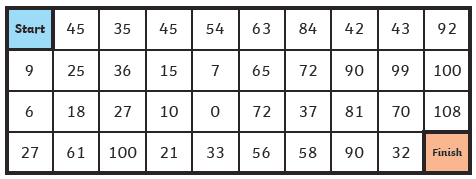 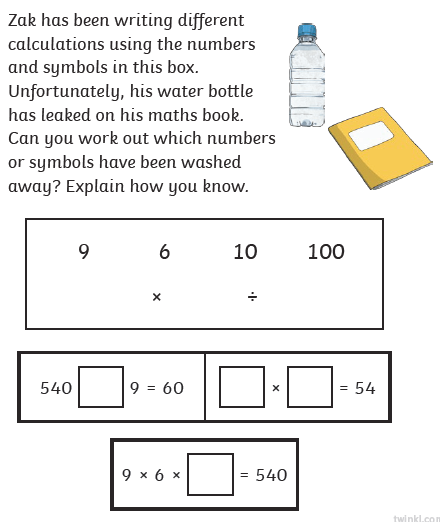 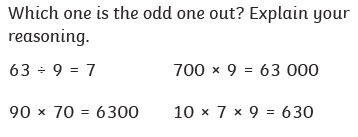 